Linia, dn. …..........................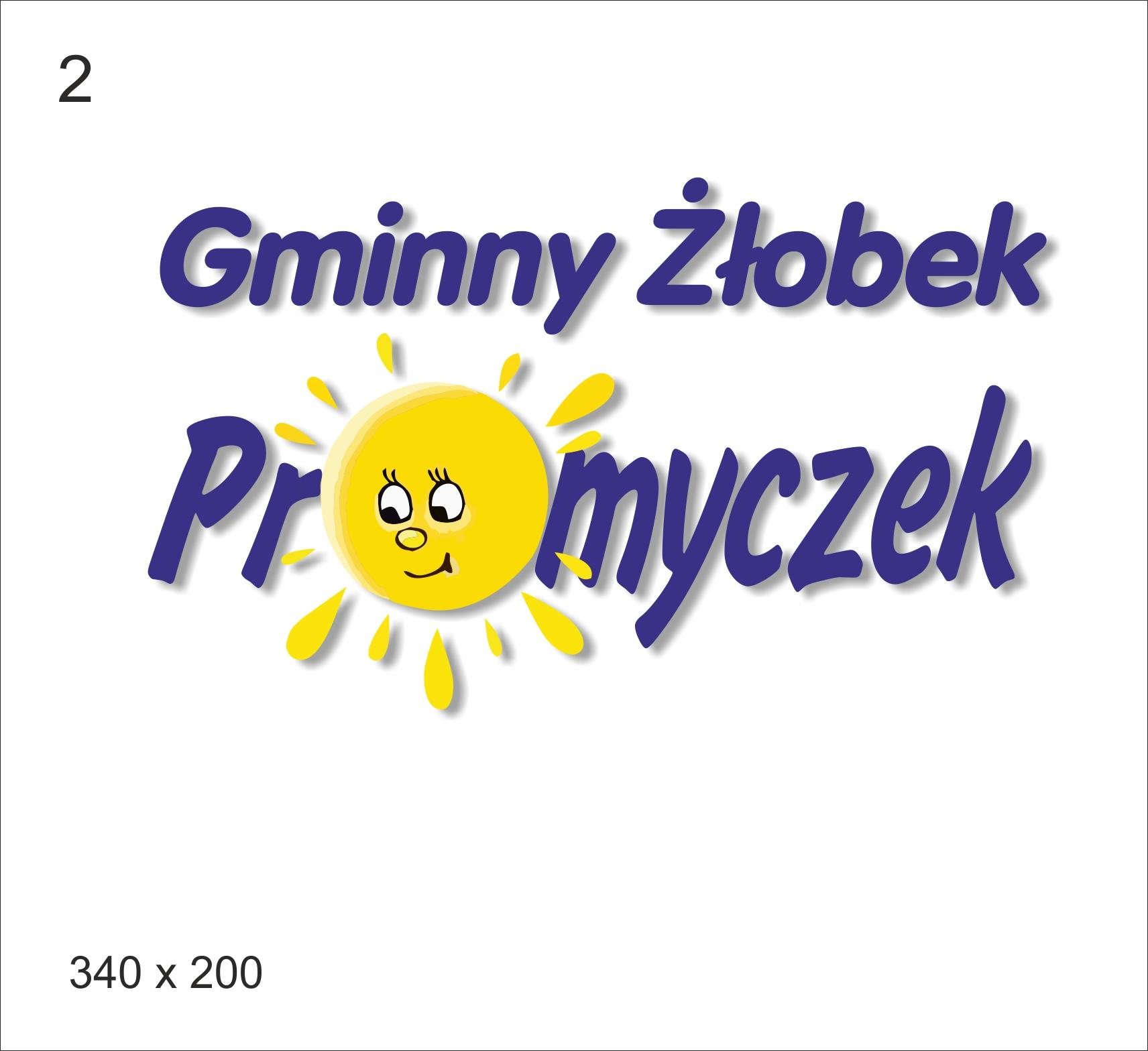 WNIOSEKPRZYJĘCIA DZIECKA DO ŻŁOBKA (wniosek wypełniają rodzice lub prawni opiekunowie dziecka)Prosimy o wypełnienie kwestionariusza. Uzyskane informacje zostaną wykorzystane do organizacji i planowania pracy z Państwa Dzieckiem.Dziecko1. Imię i nazwisko dziecka …..............................................................................................................2. Data urodzenia …............................................................................................................................3. Adres zamieszkania, ………….......................................................................................................4. Adres zameldowania, jeżeli jest inny od adresu zamieszkania …………………...……………...….........................................................................................................................................................5. PESEL …........................................................................................................................................Rodzice/Opiekunowie prawni dzieckaMatka/Opiekun prawny:Imię i nazwisko …....................................................................... PESEL …........................................Adres zamieszkania …..........................................................................................................................Tel. …...................................................................... E-mail ….............................................................Adres zameldowania, jeżeli jest inny niż adres zamieszkania ….........................................................…...........................................................................................................................................................Miejsce pracy i telefon ….....................................................................................................................…...........................................................................................................................................................Zawód wykonywany …........................................................................................................................Ojciec/Opiekun prawny:Imię i nazwisko …....................................................................... PESEL …........................................Adres zamieszkania …..........................................................................................................................Tel. …...................................................................... E-mail ….............................................................Adres zameldowania, jeżeli jest inny niż adres zamieszkania ….........................................................…...........................................................................................................................................................Miejsce pracy i telefon ….....................................................................................................................…...........................................................................................................................................................Zawód wykonywany …........................................................................................................................Pobyt dziecka w żłobkuProsimy o określenie:a) okres, w którym dziecko będzie uczęszczało do żłobka …..................................................b) w jakie dni tygodnia ….........................................................................................................c) ilość godzin dziennie.................................... w jakich godzinach od …...... do …...............d) rodzaju posiłków, z których dziecko będzie korzystało: (prosimy o zakreślenie)śniadanie          obiad          podwieczoreke) rodzaju diety- jeśli taka jest stosowana. Szczegółowe określenie przeciwskazań w zakresie żywienia udokumentowane zaświadczeniem lekarskim dostarczonym przy podpisaniu umowy.…............................................................................................................................................................................................................................................................................................................................................................................................................................................................................................f) Czy dziecko posiada rodzeństwo: TAK/NIEJeśli tak, to proszę podać liczbę rodzeństwa oraz wiek  ……………………………………….........………………………………………………………………………………………………………..Dane o stanie zdrowia:a) stan zdrowia dziecka …...................................................................................................................b) dziecko urodzone w porodzie: przedwczesnym, o czasie, po terminie uzyskało liczbę punktów wg Apgar ….........................................................................................................................................c) dziecko choruje przewlekle: TAK/NIE (rodzaj schodzenia)............................................................d) alergia: TAK/NIE (jakiego rodzaju) …............................................................................................e) urazy: TAK/NIE (jakie) …...............................................................................................................f) wady wrodzone, obciążenia dziedziczne: TAK/NIE (jakie) ….......................................................g) dziecko jest pod opieką specjalisty, np.: lekarza, psychologa, fizjoterapeuty, logopedy, innych: TAK/NIE (rodzaj specjalisty, z jakiego powodu) …..........................................................................…........................................................................................................................................................h) reakcja dziecka na wysoką temperaturę: drgawki: TAK/NIE, inne: ….........................................i) dziecko jest szczepione zgodnie z kalendarzem szczepień: TAK/NIE, ponieważ ……….............…........................................................................................................................................................j) inne informacje dotyczące stanu zdrowia dziecka ….....................................................................…............................................................................................................................................................k) czy dziecko posiada orzeczenie o niepełnosprawności: TAK/NIE (w przypadku posiadania orzeczenia o niepełnosprawności prosimy o dołączenie kopi orzeczenia)Informacja o rozwoju psychomotorycznym dziecka:1. Od którego miesiąca życia dziecko:obraca się z brzucha na plecy: …...............................................................................................raczkuje: ….................................................................................................................................chodzi przy przedmiotach:..........................................................................................................chodzi samodzielnie: ….............................................................................................................komunikuje się za pomocą gestów, mimiki: ….........................................................................używa pojedynczych wyrazów: …............................................................................................wypowiada proste zdania: ….....................................................................................................pije z kubka (zwykłego, nie dotyczy „niekapka”): …...............................................................jest karmione łyżeczką: ….........................................................................................................je samodzielnie: ….....................................................................................................................czym je (proszę podkreślić): łyżeczką czy z butelkiubiera/ rozbiera się samodzielnie (lub z niewielką pomocą, np. przy zapinaniu guzików, wiązaniu butów): …...............................................................................................................................myje samodzielnie ręce: …....................................................................................................sygnalizuje potrzeby fizjologiczne: …......................................................................................Od którego do którego miesiąca życia dziecko:było karmione piersią: …...........................................................................................................było karmione butelką: …........................................................................................................używało smoczka „uspokajacza”, w jakich okolicznościach (do zasypiania, podczas snu, w trakcie zabawy) …................................................................................................................................Jakie osoby, instytucje dotychczas sprawowały opiekę nad dzieckiem: …............................W nowych sytuacjach dziecko jest: onieśmielone/ swobodne/ zaniepokojone/ inne: jakie …...................................................................................................................................................Dziecko usypia: przed obiadem/ po obiedzie/ bujane/ na rękach/inne: ….................................Czy jest coś, co niepokoi Pana/Panią w rozwoju dziecka: TAK/NIE,Jest to …........................…............................................................................................................Istotne informacje dotyczące dziecka, którymi chcielibyście się Państwo podzielić: ………...…...........................................................................................................................................................................................................................................................................................................................................................................................................................................................................................Linia, dnia …................................                                              …..................................................                                                                                                        podpis rodziców/ opiekunówPotwierdzenie zgodności z dowodem osobistym lub innym dokumentem (jakim)Matka/ opiekun prawny (seria, numer, kto wydał)…………………………….……………………Ojciec/ opiekun prawny (seria, numer, kto wydał) …………………………………………………PODSTAWOWE KRYTERIA PRZYJĘĆ- I ETAP REKTUTACJI

Nabór do Żłobka oparty jest o zasadę powszechnej dostępności. Pierwszeństwo przyjęcia mają dzieci: 
a) obojga pracujących rodziców  b) zamieszkałych na terenie gminy Linia  
c) wychowywane samotnie przez pracującego (uczącego się) rodzica / opiekunad) dziecko rodzica, wobec którego orzeczono znaczny lub umiarkowany stopień niepełnosprawności bądź całkowitą niezdolność do samodzielnej egzystencji na podstawie odrębnych przepisów e) dziecko z rodziny wielodzietnej 
(Spełniane kryterium proszę zaznaczyć X , spełnianie kryterium b, c, d, e należy udokumentować)
W przypadku zgłoszenia większej liczby dzieci niż limit posiadanych miejsc, stosuje się kryteria przyjęć wypracowane przez komisję rekrutacyjną -II etap rekrutacji.


..................................................................................
(data, czytelny podpis rodzica/opiekuna prawnego)
Złożenie wniosku przyjęcia dziecka do Żłobka, jest równoznaczne z wyrażeniem zgody na przetwarzanie danych osobowych** dziecka oraz rodziców/ prawnych opiekunów dziecka wyłącznie w sprawach związanych z opieką nad dzieckiem w Żłobku Gminnym „Promyczek”                  w Lini.Linia, dn. …………………   ……………………………….    ……………………………….                                                                                /podpis matki/ opiekuna prawnego/                           /podpis ojca/ opiekuna prawnego/

W sprawie przyjęcia dziecka postanowiono:dziecko zostało/nie zostało* zapisane do Żłobka od dnia..........................................................dziecko wypisane ze Żłobka od dnia …........................... z powodu …....................................………....................................................(podpis Dyrektora Żłobka)* niewłaściwe skreślić** zgodnie z rozporządzeniem Parlamentu Europejskiego i Rady (EU) 2018/1725 z 23.10.2018 r. w sprawie ochrony osób fizycznych w związku z przetwarzaniem danych osobowych i w sprawie swobodnego przepływu takich danych DECYZJA KOMISJI REKRUTACYJNEJ

Komisja Rekrutacyjna na posiedzeniu w dn. ...... .04.2022r.

1. Zakwalifikowała ww. dziecko do Żłobka na rok szkolny 2022/2023

2. Nie zakwalifikowała dziecka z powodu ………………………………………………………………………………………..



..................................................................................
Podpis Przewodniczącego Komisji i Członków........................................................................(imię i nazwisko rodzica).........................................................................(numer i seria dokumentu tożsamości)OświadczenieOświadczam, że jestem rodzicem / sprawuję pieczę zastępczą*nad.............................................................................córką/synem/dzieckiem*Adres zamieszkania:.....................................................................................................................................................................Mój adres zamieszkania jest miejscem zamieszkania córki/syna/dziecka*..............................................................................................(imię i nazwisko dziecka).........................................................Data i czytelny podpisPouczenie1. Zgodnie z art. 233. § 1. Kodeksu karnego -kto, składając zeznanie mające służyć za dowód w postępowaniu sądowym lub w innym postępowaniu prowadzonym na podstawie ustawy, zeznaje prawdę lub zataja prawdę podlega karze pozbawienia wolności do lat 3.2. Zgodnie z art. 25 Kodeksu cywilnego, miejscem zamieszkania osoby fizycznej jest miejscowość, w której osoba ta przebywa z zamiarem stałego pobytu.*niepotrzebne skreślić........................................................................(imię i nazwisko rodzica).........................................................................(adres)OŚWIADCZENIEo wielodzietności rodziny kandydataOświadczam, że dziecko ........................................ ur. ................... wychowuje się                                                    (nazwisko i imię)w rodzinie wielodzietnej, w której wychowuje się ..................................... dzieci.                                                                              (troje, czworo, pięcioro, ...)Jestem świadoma/y odpowiedzialności karnej za złożenie fałszywego oświadczenia.........................................                                                  ...............................................    (miejscowość, data)                                                           (czytelny podpis rodzica)........................................................................(imię i nazwisko rodzica).........................................................................(adres)Oświadczenieo samotnym wychowywaniu dzieckaJa .........................................................................................................................................                                       imię i nazwisko rodzicazamieszkały: ....................................................................................................................................                         adres zamieszkania osoby składającej oświadczenieoświadczam, iż samotnie wychowuję dziecko........................................................................................................................................                                         imię i nazwisko dziecka oraz nie wychowuję żadnego dziecka wspólnie z jego rodzicem.Jestem świadomy odpowiedzialności karnej za złożenie fałszywego oświadczenia.......................................                              ............................................................     miejscowość, data                          czytelny podpis osoby składającej oświadczenie